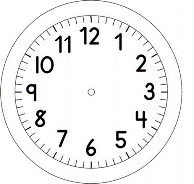 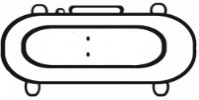 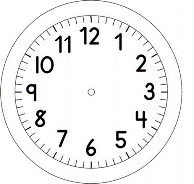 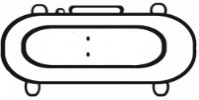 PORTUGUÊS 1. RECORTE AS SÍLABAS QUE ESTÃO NA FOLHA ANEXA E COLE-AS FORMANDO OS NOMES DAS FIGURAS ABAIXO.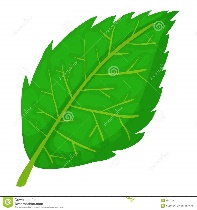 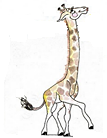 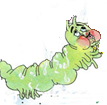 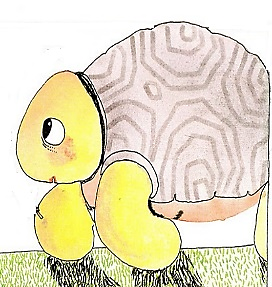 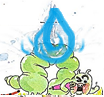 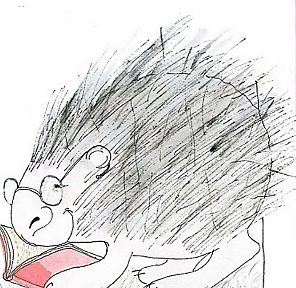 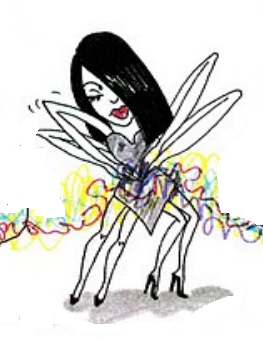 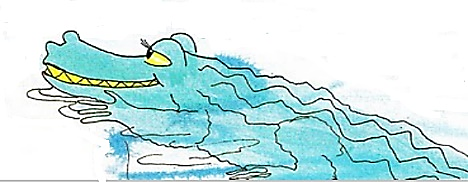 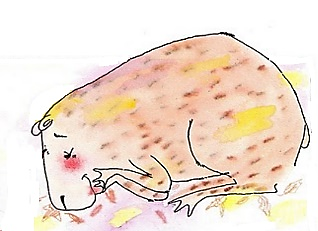 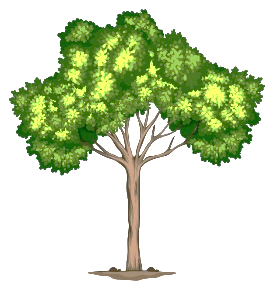 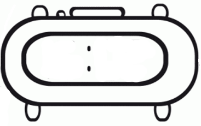 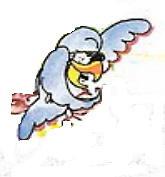 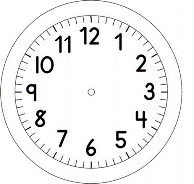 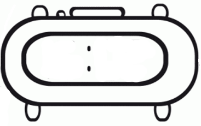 RECORTE O QUADRO DE SÍLABAS ABAIXO.GIAMEVAREMOESPACORAPINHAFARÉCAGAICARANHODEPALGAPIPALHOVOGRIJALÁFOÁROTIMAPORJALHARABU